<Company Name><Company Name><Company Name>RECEIPTRECEIPT<123 Street Address, City, State, Zip/Post><123 Street Address, City, State, Zip/Post><123 Street Address, City, State, Zip/Post>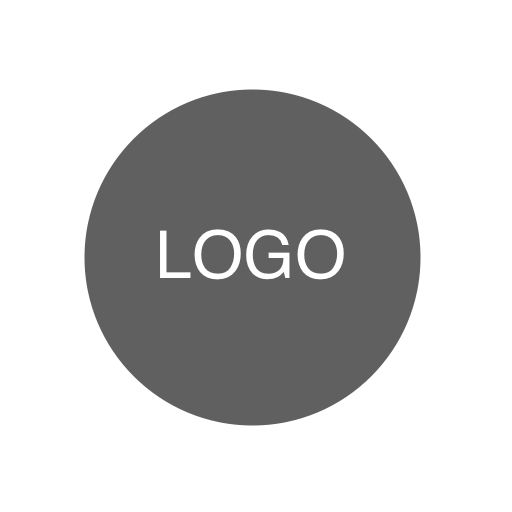 <Website, Email Address><Website, Email Address><Website, Email Address><Phone Number><Phone Number><Phone Number>BILL TOLOCATIONReceipt No:#INV00001<Contact Name><Name>Receipt Date:11/11/XX<Client Company Name><Address>Due Date:12/12/XX<Address><Phone><Phone, Email>DESCRIPTIONDESCRIPTIONQTYUNIT PRICETOTAL0.000.000.000.000.000.000.000.000.00SUBTOTAL0.00Thank you for your business!Thank you for your business!DISCOUNT0.00Thank you for your business!Thank you for your business!SUBTOTAL LESS DISCOUNT0.00Thank you for your business!Thank you for your business!TAX RATE0.00%Thank you for your business!Thank you for your business!TOTAL TAX0.00Balance Due$ -